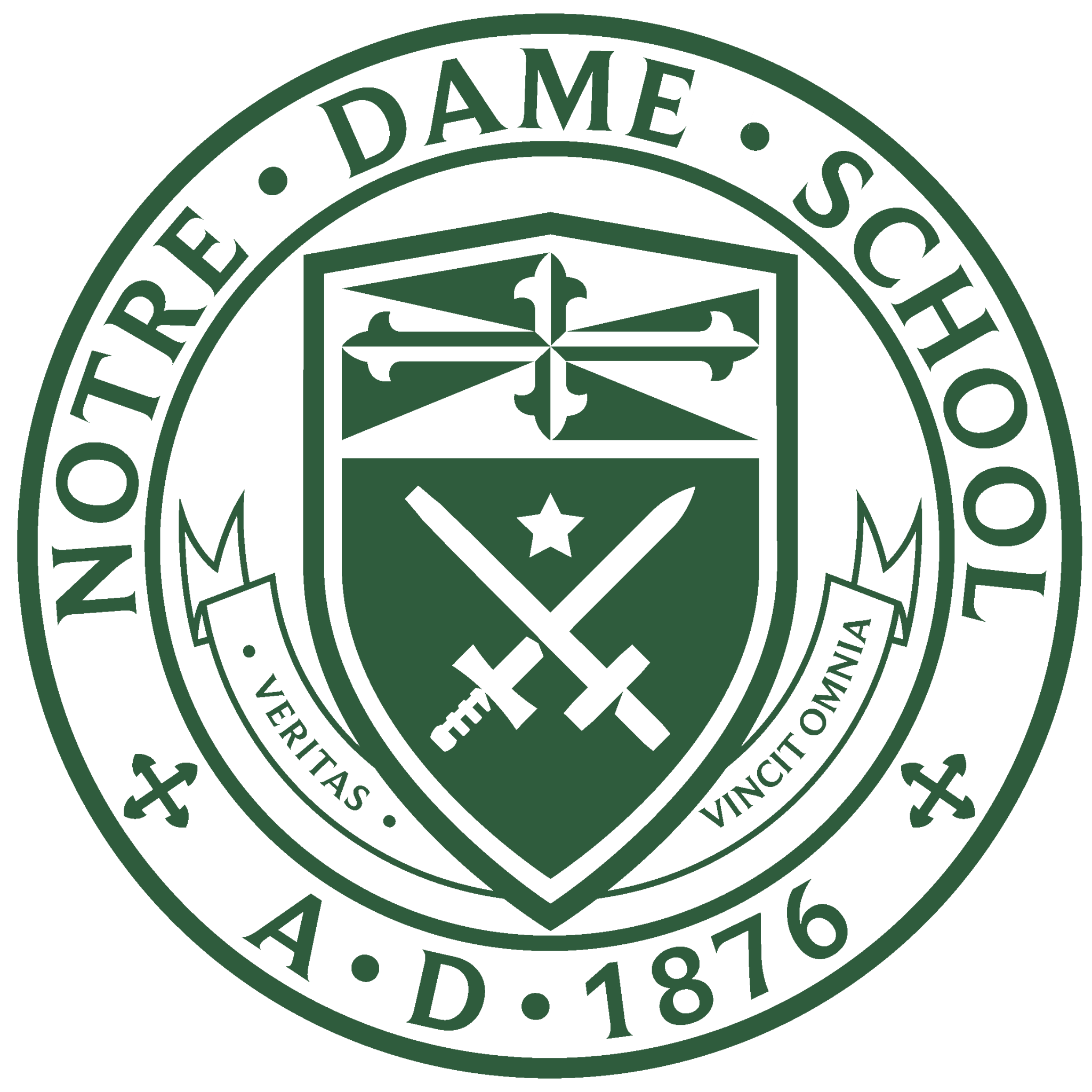 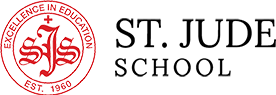 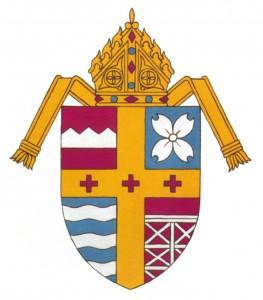 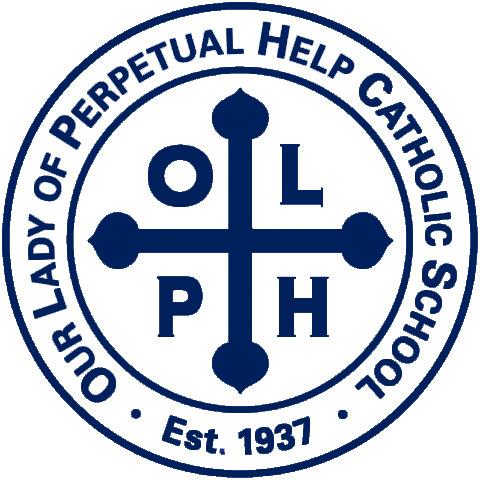 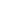 87  Instructional Days in FallAugust 1August 2August 3August 4 August 7September 4September 22October 9-13November 22-24December 19January 3January 4January 15 Jan 28-Feb 2February 14February 16           February 19February 20March 11-15March 28March 29April 1 April 2May 22May 23May 24May 27May 28May 29 1775216      15200Administrative DayIn-Service Day In-Service Day In-Service Day First Day of School  Labor DayFaculty RetreatFall BreakThanksgiving HolidaysLast School Day of SemesterTeachers Return In-ServiceStudents ReturnMLK DayCatholic Schools’ WeekAsh WednesdayBishop’s Holiday (No School)Presidents’ Day (No School)Diocesan In-ServiceSpring BreakHoly ThursdayGood Friday (No School)Easter Monday (No School)Faculty RetreatLast Day of SchoolTeacher In-ServiceAdministrative DayMemorial Day Administrative DayAdministrative Day Calendar SummaryInstructional DaysScheduled Administrative DaysUnscheduled In-service DaysUnscheduled Parent-Teacher Conf.Scheduled In-Service DaysVacation DaysDays TotalNo School Days90 Instructional Days in Spring